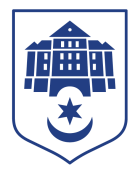 ТЕРНОПІЛЬСЬКА МІСЬКА РАДАПОСТІЙНА КОМІСІЯз питань регулювання земельних відносин та екологіїПротокол засідання комісії №6від 10.11.2022Всього членів комісії: 	(7) Роман Навроцький, Антон Горохівський, Микола Дерецький, Марія Пачковська, Ліна Прокопів, Роман Торожнюк, Денис Фаріончук.Присутні члени комісії: 	(7) Роман Навроцький, Антон Горохівський, Микола Дерецький, Марія Пачковська, Ліна Прокопів, Роман Торожнюк, Денис Фаріончук.Кворум є. Засідання комісії правочинне.На засідання комісії запрошені:Віктор Кібляр – начальник відділу земельних ресурсів;Юлія Чорна – начальник організаційного відділу ради управління організаційно – виконавчої роботи.Головуючий – голова комісії Роман Навроцький.Слухали:	Про затвердження порядку денного засідання комісії, відповідно до листа від 08.11.2022 № 27533/2022.Результати голосування за затвердження порядку денного: За - 7, проти-0, утримались-0.Рішення прийнято.ВИРІШИЛИ:Затвердити порядок денний комісіїПорядок денний засідання:Слухали:	Про поновлення договорів оренди земліДоповідав:	Віктор КіблярВиступив: Микола Дерецький, який повідомив про конфлікт інтересів(заява додається).Результати голосування за проект рішення: За - 6, проти-0, утримались-0, не брали участі в голосуванні – 1 (Микола Дерецький). Рішення прийнято.Вирішили:	Рішення комісії №1 додаєтьсяСлухали:	Про розгляд звернення щодо  погодження надання надр у користування з                                       метою геологічного вивчення родовищ корисних копалин місцевого значенняДоповідав:	Віктор Кібляр	Результати голосування за проект рішення: За - 7, проти-0, утримались-0. Рішення прийнято.Вирішили:	Рішення комісії №2 додаєтьсяГолова комісії						Роман НАВРОЦЬКИЙ  Секретар комісії						Роман ТОРОЖНЮК№з/пНазва проєкту рішенняПро поновлення договорів оренди земліПро розгляд звернення щодо  погодження надання надр у користування з метою геологічного вивчення родовищ корисних копалин місцевого значення